          Vyhlásenie zákonného zástupcu o zdravotnej spôsobilosti dieťaťa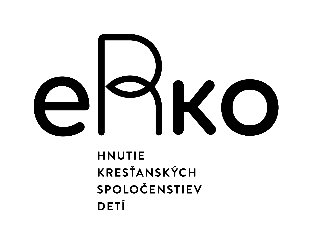                      (potvrdenie nesmie byť staršie ako 1 deň pred nástupom do tábora)Vyhlasujem, že:**Dieťa je zdravotne spôsobilé na pobyt v kolektíve aj s ohľadom na charakter podujatia.               Áno                                                                       Nie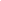 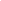 Dieťa pravidelne užíva lieky.               Áno	Nie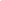 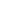 Ak áno, aké: (názov lieku, dávkovanie a frekvencia užívania lieku).................................................................................................................................................................................................................................................................................................................................................................................... Dieťa neprejavuje príznaky akútneho ochorenia.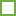  Dieťa nemá nariadené karanténne opatrenie alebo zákonný zástupca nedisponuje informáciou, že by dieťa počas 14 dní predchádzajúcich dňu odchodu na podujatie prišlo do kontaktu s osobou chorou na prenosné ochorenie alebo osobou podozrivou z nákazy prenosným ochorením. Podľa informácií dostupných zákonnému zástupcovi, žiadna z osôb, s ktorými dieťa žije v spoločnej domácnosti, neprišla v priebehu posledných 14 dní do styku s osobami, ktoré prekonali prenosné ochorenie. 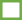 Som si vedomý(á), že pri zmene zdravotného stavu dieťaťa a prejave príznakov prenosného ochorenia (napríklad zvýšená teplota, vracanie, hnačka) sa dieťa nemôže zúčastniť podujatia.V ......................................... dňa ...........................               ......................................................................................                                                                                        (meno, priezvisko a podpis zákonného zástupcu)* Rodič, iná fyzická osoba ako rodič, ktorá má dieťa zverené do osobnej starostlivosti alebo do pestúnskej starostlivosti na základe rozhodnutia súdu, poručník, opatrovník alebo zástupca zariadenia, v ktorom sa vykonáva ústavná starostlivosť, výchovné opatrenie, neodkladné opatrenie alebo ochranná výchova, výkon väzby, výkon trestu odňatia slobody alebo výkon detencie.** Správnu možnosť označte X.“.Odovzdať pri nástupe na tábor zdravotníkovi spolu s preukazom poistenca!         Meno a priezvisko dieťaťaDátum narodenia dieťaťaAdresa trvalého pobytu dieťaťaMeno, priezvisko, adresa a telefónne číslozákonného zástupcu*